«Рухани – жаңғыру» бағдарламасын іске асыру аясында балабақшада  қазақ тілі мұғалімдерімен дайындық топтарда  «Тарихқа жаяу» атты сабақ өткізілді. Шараға  «Халық радионының» өкілі қатысты.Балалар  «Шаңырақ» атты мұражайда қазақ халқының салт – дәстүрлерімен танысып, ұлттық киімдер туралы әңгімеледі, «жеті қазына» туралы өнегелі сөздер айтты.Ұлттық ойындар балаларды  рухани – адамгершілікке тәрбиелейді. Милена «Аққу – қазадар» атты ойынның мазмұнын  әңгімеледі.Балалар  қазақтардың көшпелі өмірі  туралы мәлімет алды. Киіз үйдің бөлшектері туралы білді және «киіз үйді құрастырайық» сөздік ойынына қатысты. «Туған жер» атты әнмен балалар Отанға, туған еліне деген сүйіспеншілігін көрсетті.Қазақ тілі мұғалімі Кәрімова А.Л. «Мектепке дейінгі балалардың адамгершілік қасиеттерін әтнопедагогика арқылы тәрбиелеу».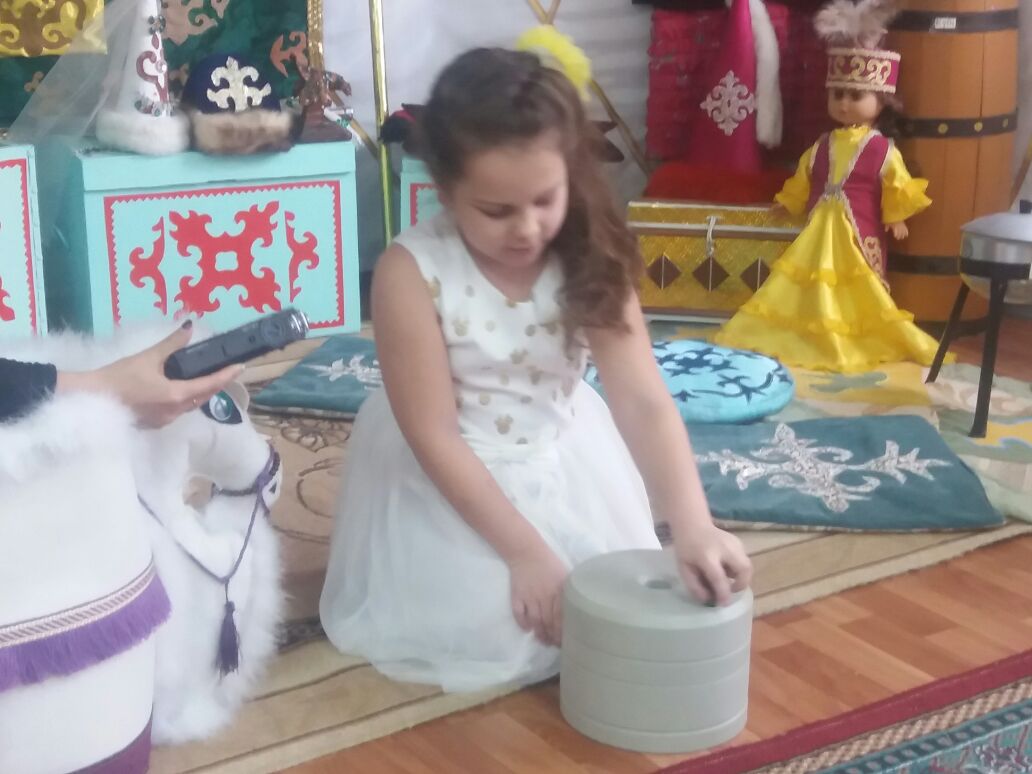 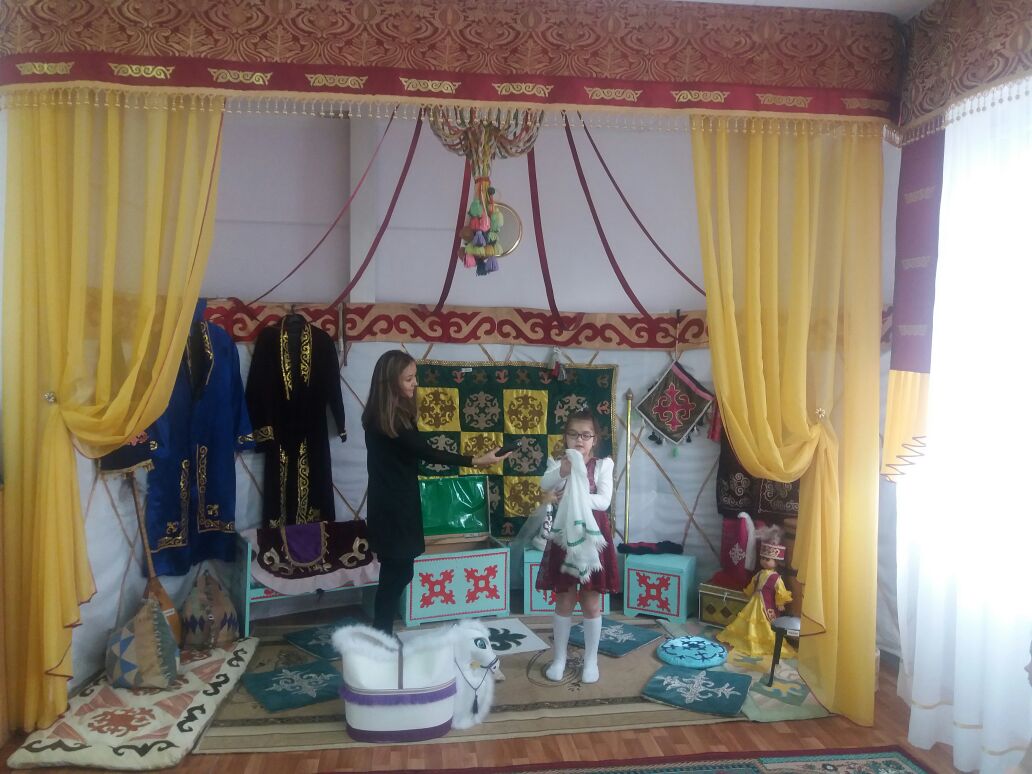 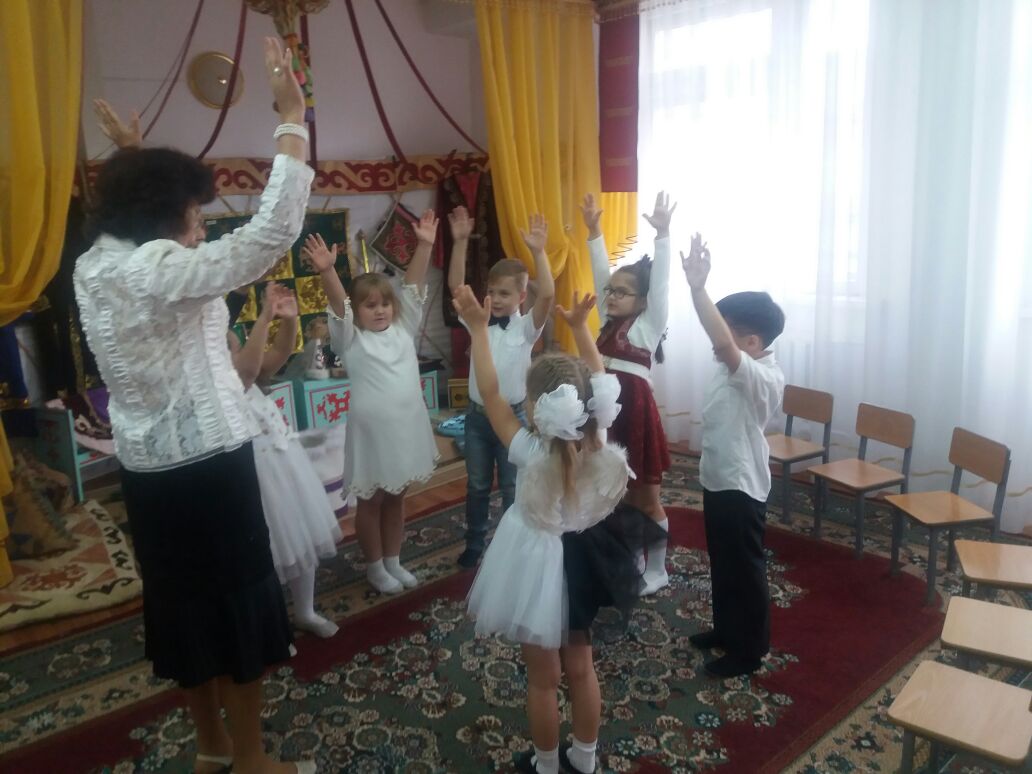 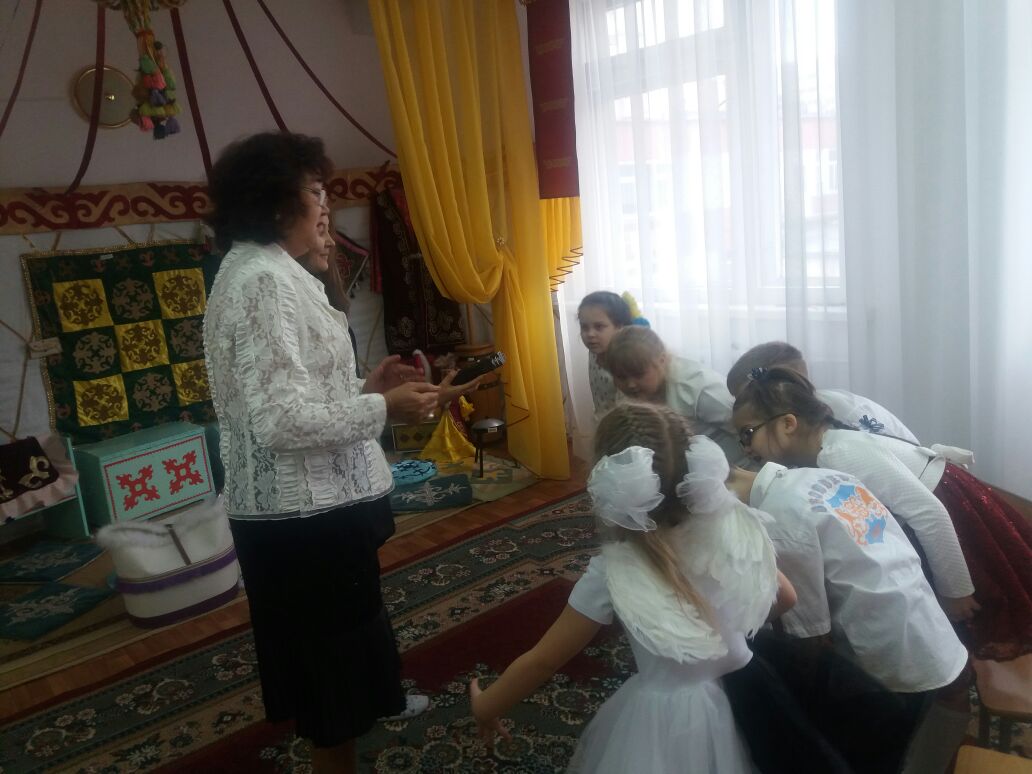 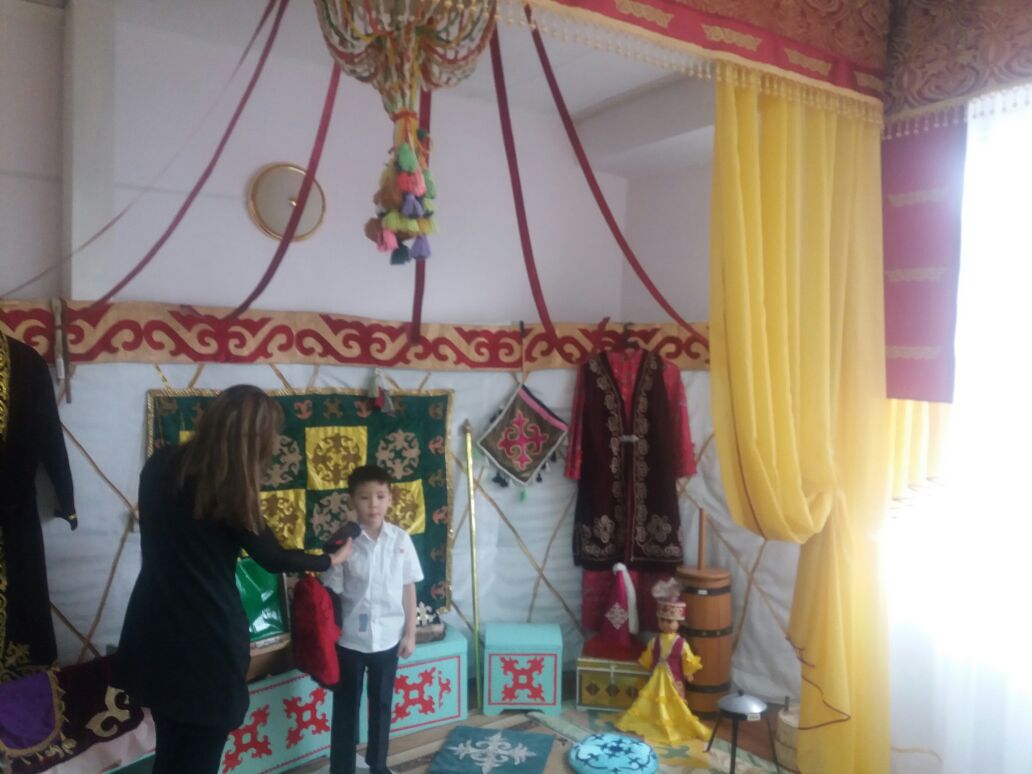 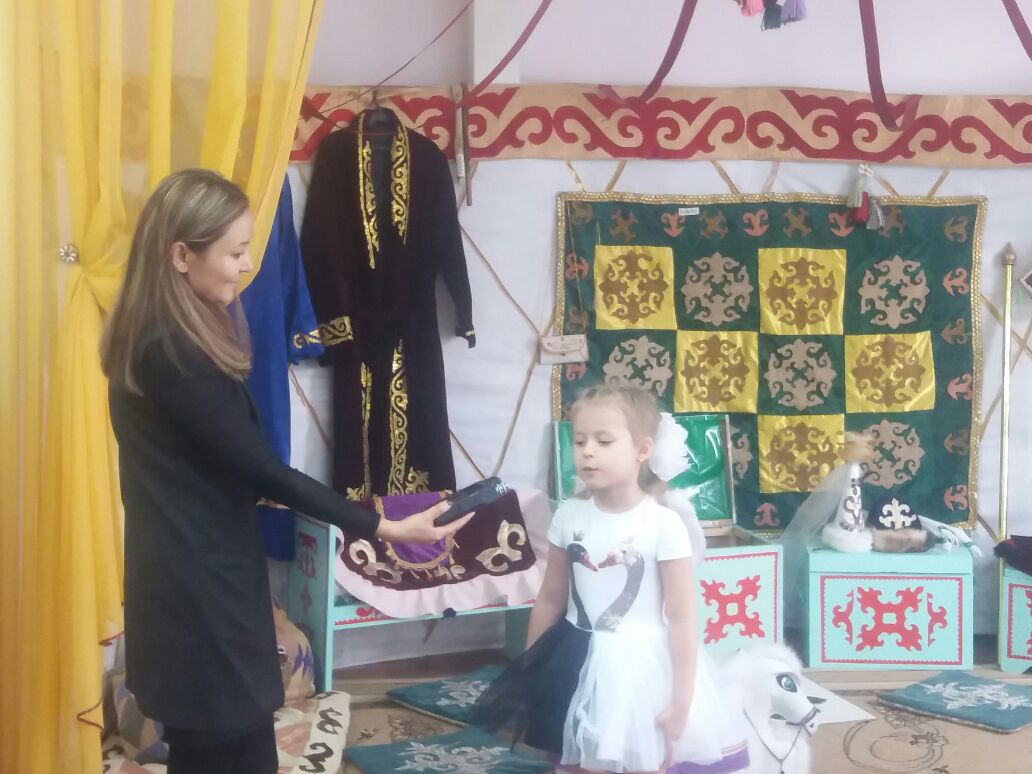 